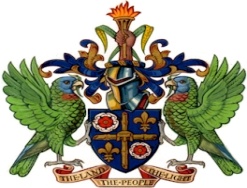 GOVERNMENT OF SAINT LUCIAMinistry of Health, Wellness and Elderly AffairsCONTRACT AWARD NOTICEProject Title: Saint Lucia Health System Strengthening ProjectSource of Funding: IDA Credit# 63160- LCContract Title: 	Procurement of Equipment for Communications UnitReference: SLU_HSSP_EQUIP _ COMMSelection Method: Request for Quotations Awarded Firm	Name:	Computer World (St. Lucia) Ltd.Address: 	Castries, Saint LuciaRead out Price:	XCD 88,285.001234567890`0-Evaluated Price:	XCD 77,259.28Contract price: 	XCD 88,284.89Contract Signature Date:	March 2023Contract Duration:	Twelve (12) weeksEvaluated Firms:Rejected Firms:Computer & Business Services Ltd			Non-compliance to technical specificationsTechnical Business Solutions 				Non-compliance to technical specificationsJeanette HughesProject CoordinatorProject Implementation UnitMinistry of Health, Wellness and Elderly Affairs1st Floor Sureline BuildingVide BoutielleCastriesSaint LuciaFirmRead out Price and Currency XCDEvaluated Price, XCDBisconcepts101,435.8983,956.50Prime Tech Solutions119,926.9793,238.36Computer World (St. Lucia) Ltd88,285.0077,259.28